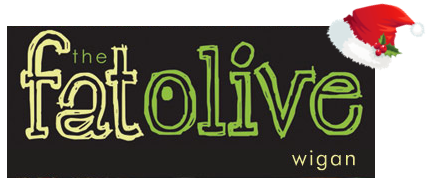 Christmas Evening Menu 2021£24.95 – Sunday to Thursday (PLEASE NOTE WE ARE CLOSED ON MONDAY’S)£34.95 – Friday & Saturday with CabaretStartersCream of Broccoli soup, Fresh Bread (V)Chicken Liver Pâté, Cranberry and Caramelised Onion Chutney, Toasted CrostiniGrilled Black pudding, Mash Potato, Carrot Puree, Pancetta Jus, Parsnip CrispsPan Fried Mackerel Fillet, Confit Tomato, Cucumber, Watercress, Lime and Coriander dressingBaked Goats Cheese, Tomato and Basil Salad, Fennel and Cumin Dressing (V)Main CoursesRoast Turkey with Sage and Onion Stuffing, Rosemary Roast Potatoes, Bacon wrapped Chipolatas, Thyme JusSlow Braised Beef Brisket, Garlic Mash or Hand Cut Chips, Red Wine JusPan fried Salmon Supreme, Fondant Potato, Pea and Mint Puree, Tomato and Caper SauceSlow Braised Lamb Shank, Garlic mash, Rosemary JusRoasted Pepper Stuffed with Root Vegetable Risotto, Confit Tomato, Rocket and Balsamic Glaze (v)DessertsWarm Christmas Pudding, Brandy SauceSticky Toffee Pudding, Caramel Sauce, Vanilla Ice CreamWarm Chocolate Brownie, Pistachio Ice CreamFat Olive Cheese Plate, Crackers, House ChutneyVanilla Cheesecake, Kiwi Fruit Coulis